CONVOCATORIALa Alcaldía Local de Sumapaz informa a los habitantes sumapaceños que está abierta la convocatoria laboral para participar en la implementación del proyecto de restauración ecológica en la Localidad 20 de Sumapaz, que será operado por la Empresa ECOFLORAA continuación, se describen los perfiles que se requieren para el desarrollo de este proyecto.Hasta el próximo viernes 16 de febrero a las 4:30 pm., estará abierta esta convocatoria, los interesados pueden comunicarse con ECOFLORA a los siguientes teléfonos: 3005688621 y/o teléfono fijo 6297878 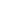  PERFILDESCRIPCION DEL OBJETIVO A CUMPLIRUn (1) Coordinador (a) del Proyecto: Deberá contar con título profesional de: Biólogo, ecólogo, ingeniero forestal o carreras afines con experiencia de 6 años. 4 años experiencia general en proyectos ambientales y 2 años en proyectos de restauración ecológica. Dedicación al proyecto 100%.Será el encargado de coordinar todas las acciones, el recurso humano, logístico, así como las gestiones necesarias para cumplir todas y cada una de las obligaciones del presente contratoTreinta (30) Operarios para implementar las acciones de restauración ecológica. Conocimiento básico primaria. Dedicación al proyecto 50%Deberán realizar las labores operativas de adecuación del terreno, siembra, seguimiento, y demás actividades que se requieranUn (1) profesional, comunicador (a) social, publicista diseñador gráfico o carreras afines, 1 años de experiencia en desarrollo de piezas comunicativas para proyectos ambientales. Dedicación al proyecto 40%Será el encargado de diseñar todas las herramientas comunicativas necesarias el trabajo con la comunidad y demás actividades que se requieranUn (1) Biólogo (a) con conocimientos en limnología y recopilación de información de flora y fauna. experiencia de 3 años en proyectos de restauración ecológica.  Dedicación al proyecto 100%Será el encargo de liderar la recopilación de información y caracterización del ecosistema, así como la construcción del componente biológico de la restauración y demás actividades que se requieranUn (1) Profesional en ciencias sociales. Experiencia de 1 año en proyectos ambientales. Dedicación al proyecto 100%Será el encargado de hacer la interlocución permanente con la comunidad y demás actividades que se requieranUn (1) geólogo o geotecnista con experiencia mínima de 2 años en manejo de estabilidad de suelo, bioingeniería, Dedicación al proyecto 60%Será el encargo del estudio del componente suelo y demás actividades que se requieranUn (1) Ingeniero (a) Ambiental, administrador ambiental o Ingeniero Forestal, experiencia de 1 años en proyectos ambientales. Dedicación al proyecto 80%Será el profesional de apoyo del coordinador en temas administrativos, operativos y demás actividades que se requieranDos (2) tecnólogos (as) agroforestales con experiencia mínima de 6 meses en proyectos ambientales. Dedicación al proyecto 100% Brindarán apoyo técnico en el componente de recopilación de información, generación de informes técnicos y demás actividades que se requieran Un (1) Ingeniero (a) catastral o geodésico (a) o carreras afines con conocimiento en Sistemas de Información Geográfica y bases de datos con experiencia mínima de 1 año en proyectos ambientales. Dedicación al proyecto 60%Será el encargado de todo el Sistema de Información Geográfica que requiera el proyecto y demás actividades que se requieranDos (2) bachilleres con experiencia de 6 meses en trabajo comunitario. Dedicación al proyecto 100%. Brindaran apoyo administrativo, de seguimiento y operativo que sea requerido en el proyecto y demás actividades que se requieran